Информация МКУК «Нолинская ЦБС» о проведенных мероприятиях, посвященных Дню солидарности в борьбе с терроризмом.Центральная библиотека.  В России день 3 сентября объявлен Днем солидарности в борьбе с терроризмом. Этой серьезной теме и была посвящена встреча со школьниками в стенах центральной районной библиотеки. 2 и 3 сентября старшеклассники посетили  урок-предупреждение "Терроризм - зло против человечества". Ребятам была рассказана история возникновения этого явления, освещены самые опасные экстремистские группировки, все вместе  вспомнили печально известные террористические акты нашей страны и мира. Во второй части занятия школьникам был показан обучающий фильм о правилах поведения в чрезвычайных ситуациях. После просмотра ребята обобщили всю полученную информацию,  отвечая на  вопросы.Для всех  читателей и посетителей центральной библиотеки был оформлен информационный стенд "Осторожно - терроризм!" К тому же,  сотрудники библиотеки вновь вышли на улицы города, чтобы раздать всем желающим памятки о правилах поведения при теракте.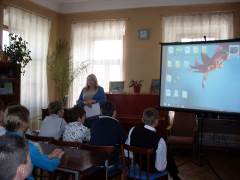 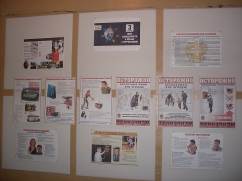 Нолинская детская библиотека«Терроризм, как он есть»: урок предостережение проведен для учащихся 8 в кл. Ребята познакомились с понятием и историей развития терроризма в России, вспомнили события Норд-Оста, Беслана, теракта в Московском метро.Медведская СБФ Час памяти "Сердце помнить велит", посвященный событиям 2004 года в Беслане. Восьмиклассники прослушали рассказ библиотекаря о событиях в Бесланской средней школе, минутой молчания почтили память погибших детей.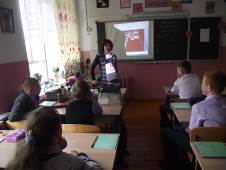 Зав. методико-аналитическим отделом Е.В. Монькина датаНаименование мероприятияНаправление мероприятияМесто проведенияаудиторияКоличество участниковОсновная цель1.09стенд "Осторожно - терроризм!"информационноеЦБВзрослые и дети256 челАкцентировать внимание читателей на необходимость проявления бдительности с целью профилактики совершения террористических актов;2.09и3.09урок-предупреждение "Терроризм - зло против человечества".информационноеЦБДети 7-9 классы40 челАкцентировать внимание детей на необходимость проявления бдительности с целью профилактики совершения террористических актов;3.09Акция  «Школа территория безопасности» раздача читателям памяток.информационноеЦБВзрослые и дети60 челАкцентировать внимание населения на необходимость проявления бдительности с целью профилактики совершения террористических актов;4.09«Терроризм, как он есть»: урок предостережениеинформационноеНДБ8 класс27 челАкцентировать внимание детей на необходимость проявления бдительности с целью профилактики совершения террористических актов;2.09Час памяти "Сердце помнить велит"информационноедетское отделение Медведской СБФ8-9 класс15 человеквоспитание у детей уважения к ценности мирной жизни и увековечения памяти погибших в террористических актах мирных жителей и защитников нашей Родины2.09«Без права на забвение. Беслан» выставка-памятьинформационноедетское отделение Шварихинской СБФ1-9 класс50 чел воспитание у детей уважения к ценности мирной жизни и увековечения памяти погибших в террористических актах мирных жителей и защитников нашей Родины3.09«Мы помним: Беслан»: Урок памяти, посвященный борьбе с терроризмоминформационноеСимахинская СБФдети8 чел воспитание у детей уважения к ценности мирной жизни и увековечения памяти погибших в террористических актах мирных жителей и защитников нашей Родины2.09«Чтобы жить, надо помнить»: исторический час о трагических событиях в БесланеинформационноеТатауровская СБФвзрослые12 чел воспитание у населения уважения к ценности мирной жизни и увековечения памяти погибших в террористических актах мирных жителей и защитников нашей Родины